Задачки для дошкольников: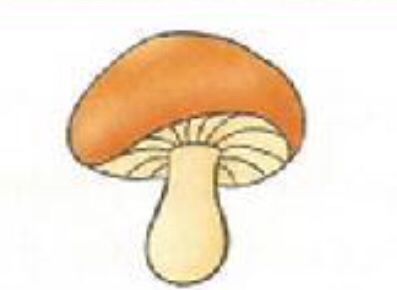 Задача №1.Гуляя по лесу, Ваня нашёл 3 подосиновика и 4 груздя. Сколько всего грибов нашёл Ваня в лесу?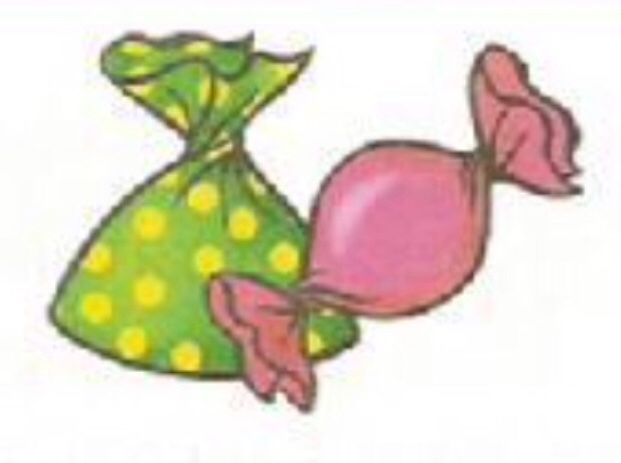 Задача №2.У Маши было всего 6 конфет. Она отдала 2 конфетки своему брату Варе. Сколько конфет осталось у Маши?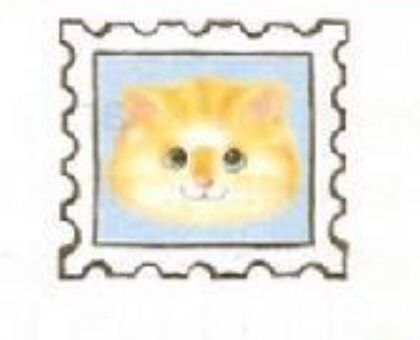 Задача №3.Аня подарила другу 7 наклеек. 2 наклейки были с кошками, а остальные марки - с рыбками. Сколько наклеек с рыбками подарила Аня другу?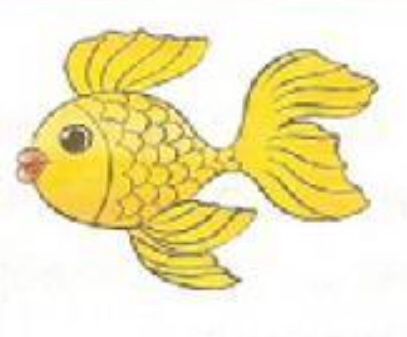 Задача №4.У Вики в аквариуме плавает 5 рыбок: 3 золотые рыбки и несколько сомиков. Сколько сомиков плавало у Вики в аквариуме?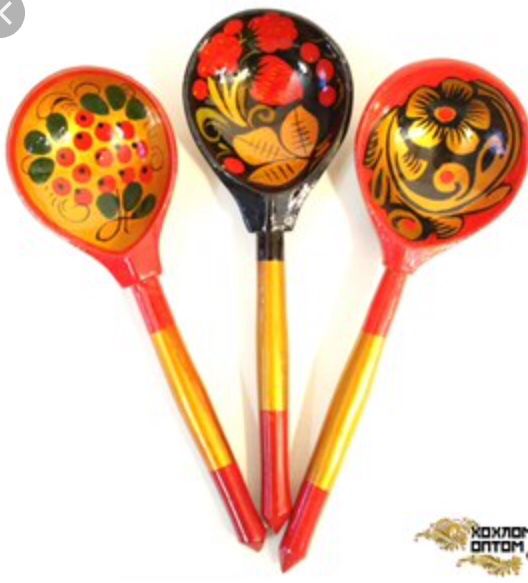 Задача №5.Когда Яна домыла 1 ложку, 4 ложки и 1 вилка оставались ещё грязными. Сколько всего ложек нужно было помыть Яне?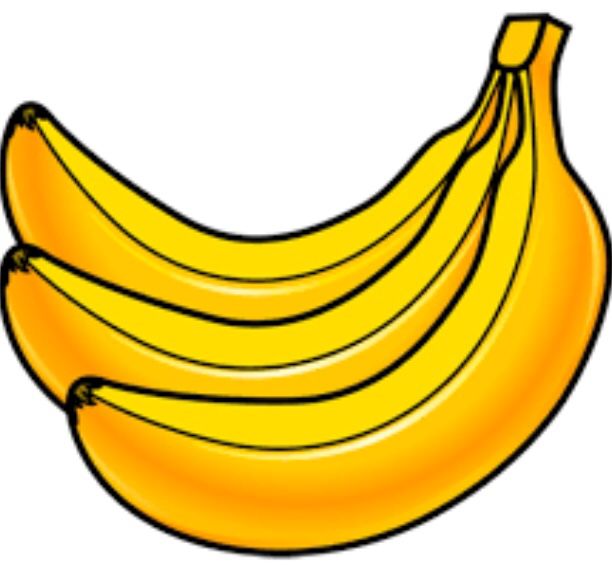 Задача №6.Мама Миши купила 6 бананов. Один банан съел Миша, 2 банана съел папа Миши. Сколько бананов осталось?Задача №7.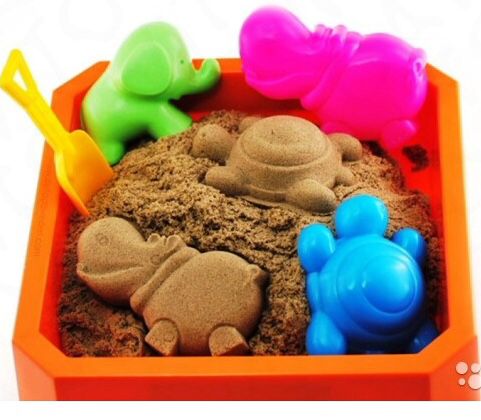 Саша и Ульяна играли в песочнице. Саша слепил 4 куличика, а Ульяна - 3 куличика. Сколько всего куличиков слепили дети?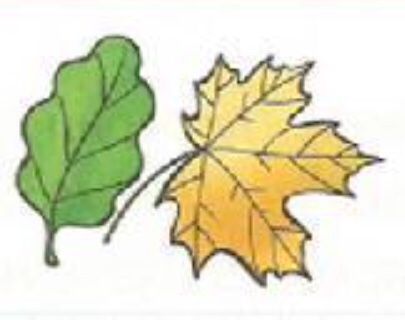 Задача №8.Прогуливаясь по осеннему парку, Вася нашёл 4 кленовых и 2 дубовых. Сколько листьев нашёл Вася?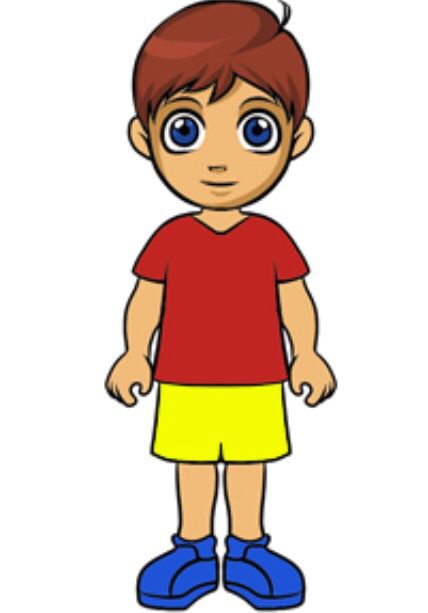 Задача №9.В детский сад пришло 9 детей: 4 девочки, а остальные мальчики. Сколько мальчиков пришло в детский сад?Задача №10. 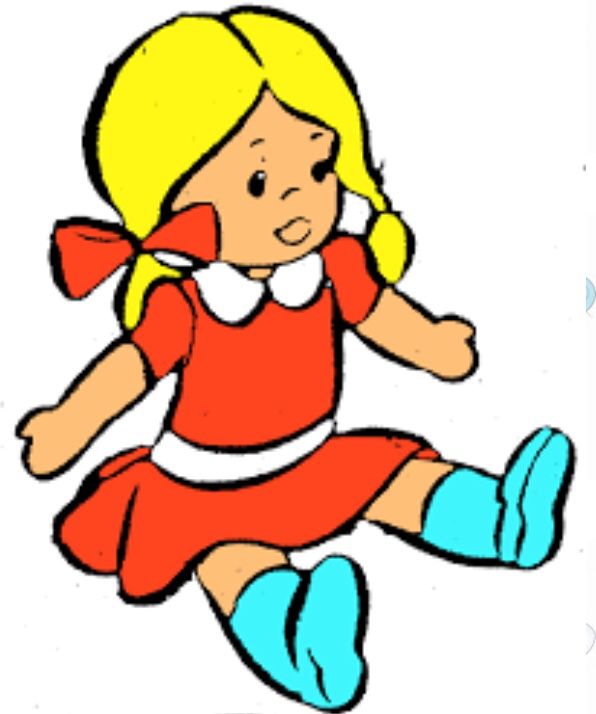 У Марины было 5 кукол. 1 куклу она отдала поиграть Насте, а 2 куклы - своей сестре Оле. Сколько кукол осталось у Маши?Автор: Щербакова Алина Александровна, воспитатель МБДОУ детский сад №188, г. Екатеринбург.Картинки использованы с https://yandex.ru/images